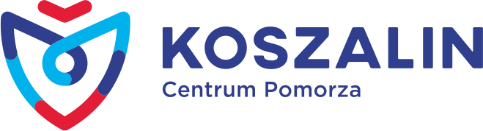 Rada Osiedla „Jamno -  Łabusz”Przewodniczący Rady Osiedla: Kopyłowski CezarySiedziba: ul. Koszalińska 68 e-mail :  ro.jamno-labusz@outlook.comWykaz członków Rady Osiedla :KOPYŁOWSKI CEZARY			Przewodniczący Rady i Zarządu OsiedlaSIEPRACKI ADAM  			Wiceprzewodniczący Rady i Zarządu OsiedlaMARCINKOWSKA KATARZYNA		Sekretarz Zarządu OsiedlaBORZYSZKOWSKI KRZYSZTOF 		Członek Komisji RewizyjnejCZAPSKI JERZY 				CzłonekDREWNOWSKA MARIOLA 		CzłonekDROZDOWSKI MARCIN			Członek	 GRYZIO ROBERT				CzłonekKAWKA DANUTA				Członek  PLUTO-PRĄDZYŃSKI KONRAD		Członek PONURKO JACEK		                     Członek Komisji Rewizyjnej RZEDZICKI ANDRZEJ 			Członek  SZATAN GRAŻYNA			Członek  TRAFNY DAWID			 	Członek  WRZECIONOWSKI MAREK		Przewodniczący Komisji Rewizyjnej 